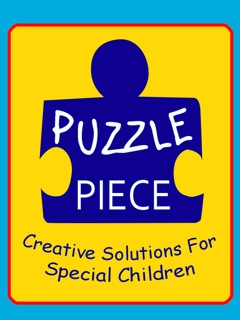 GENERAL INFORMATION: 				     Date: _________________________Child’s Name: _________________________ Birthdate: _____________ Age: ___ Gender: ____Address____________________________________________________________________________________________________________________________________________________Home Phone: ____________________ 		Marital status of parents: __________________Mother’s Name: ______________________Cell phone: __________________________ Email: ______________________________Occupation: _________________________Fathers Name: _______________________Cell phone: __________________________ Email: ______________________________ Occupation: _________________________Please list anyone else that lives in the home: __________________________________________________________________________________________________________________________________________________________REASON FOR REFERRALPhysician: __________________________________   Phone: ___________________________Referred By: ________________________________   Phone: ___________________________What are your primary concerns for your child’s Occupational Therapy Services:_____ Handwriting	_____ Sensory Processing	_____ Letter Reversals_____ Fine Motor	_____ Coordination		_____ Safety Awareness_____ Self Care	_____ Pick Eater		_____ Right/Left AwarenessPlease describe: ________________________________________________________________________________________________________________________________________________________________________________________________________________________What are your primary concerns for your child’s Speech Therapy services: _____ Conversation		_____ Answering Questions	 _____ Listening/Memory_____ Sentence Structure	_____ Social/Emotional	 _____ Articulation_____ Reading	/Writing	_____ Stuttering 		 _____ Problem SolvingPlease describe: ________________________________________________________________________________________________________________________________________________________________________________________________________________________BEHAVIORCheck any of the following that describes child’s behavior_____ Shy			_____ Anxieties		_____ Over Active_____ Short Attention		_____ Slow Learner		_____ Withdrawn_____ Temper Tantrums	_____ Suck Thumb 		_____ Prefers to Play AloneMEDICAL HISTORY: Does your child have a current diagnosis (es): _______Please list current medications and dosage information: Has your child’s Hearing been evaluated?  YES / NO Who did the testing? _______________________ When was the testing?___________________ Were there any concerns from testing? ______________________________________________Has your child’s Vision been evaluated?  YES / NO Who did the testing? ____________________   When was the testing?_____________________   Were there any concerns from testing? ______________________________________________Allergies: _____________________________________________________________________Does your child care an EpiPen?___________________________________________________ Major illness and/or surgeries and date _____Chronic Ear Infections 	_____ Tubes			_____ Seizures_____ Surgery			_____ Broken Bones		_____ Tonsillectomy_____ Hospitalized		_____ Cancer			_____ OtherPlease describe with dates of illness:  _________________________________________________________________________________________________________________________________________________________________________________________________________________________________________________________________________________EDUCATIONAL INFORMATION: School: ____________________________________________________Grade: ____________Have teachers specified any areas of difficulty? Please describe: ___________________________________________________________________________________________________________________________________________________________________________________Is your child currently receiving services through the school system? _________If yes, please list specific services and duration/frequencyHas your child received prior services outside of the school system? ______________________Please check those that apply and list previous locations and dates of past or current services:___ Speech Therapy                  ___Occupational Therapy                       ___ Physical Therapy___Educational Services            ___ Behavioral Therapy                          ___ Vision TherapyPRENATAL AND BIRTH HISTORY: 	Place of birth: ___________________________Please list any complications during pregnancy: ___________________________________________________________________________________________________________________Please list any complications during delivery/labor: _________________________________________________________________________________________________________________Was NICU stay required? If yes, please list length of time and for what reasons: __________________________________________________________________________________________Length of pregnancy: ___________________ If premature, how many weeks? ______________Was your child adopted? ____Yes ____ No     How old was your child? ___________________Please describe any concerns: ______________________________________________________________________________________________________________________________________________________________________________________________________________ Is there a history or any relevant medical/behavioral issues in your family? _______________________________________________________________________________________________What are your child’s strengths? _________________________   ________________________ _________________________  _________________________   _________________________________________________  _________________________   ________________________What are your child’s favorite activities? ______________ _______________ _______________How does your child interact with:Place a check in the appropriate boxes for the following statements: Speech & Language: Please indicate your child’s ability in each category:DEVELOPMENTAL HISTORY: Please list the approximate age when your child: Rolled over: ______  Sat unsupported: ______ Crawled: ______ Walked : _______   Toilet trained: Bladder: Day ______ Night______ Bowel: Day______ Night: ______Babbled: ____________  First Words: ____________  Sentences: ______________Please answer YES or NO or N/A to the following questions about your child:  Feeding/Oral Motor: Drinks from a cup ______Uses the following utensils: Spoon_____ Fork____  Knife_____ 	Favors certain foods/textures? If yes, please list: ________________________________	Is your child on a special diet? If yes, please list: ________________________________	Demonstrate frequent drooling: ______ Uses pacifier or suck their thumb: ____________	Chews non-food objects: __________ Difficulty chewing or swallowing: ______________	Is this an area of concern for you? If yes, please list details: _______________________	_______________________________________________________________________Dressing: 	Dresses self: 	Shirt_____ Pants____ Underwear _____ Buttons______ Zippers ______	Undresses self: Shirt_____ Pants____ Underwear _____ Buttons______ Zippers ______	Tie shoes: ____________	Is this an area of concern for you? If yes, please list details: _______________________	_______________________________________________________________________Grooming: 	Brush teeth: _______ Wash face: ________ Wash hands: _______ Brush hair: _______	Is this an area of concern for you? If yes, please list details: _______________________	_______________________________________________________________________   Bathing: 	Turn on/off water: ________ Wash hair: __________ Wash body: ___________	Rinse self: _________ Dry body: ___________	Is this an area of concern for you? If yes, please list details: _______________________	_______________________________________________________________________Toileting: 	Manage clothing: ________ Wipe: ___________ Sequence steps: __________	Is this an area of concern for you? If yes, please list details: _______________________	______________________________________________________________________Sleeping: 	Independent: _____ All night: ______ In their own bed: ______Night Terrors: ________ Is this an area of concern for you? If yes, please list details: _____________________________	______________________________________________________________________Handwriting/Fine Motor: Please answer YES or NO or N/A to the following questions about your child:  	Dominant/preferred hand: __________	Write alphabet: ______________	Reverse letters/numbers: _______ Difficulties with sizing/spatial organization: _________	Is this an area of concern for you? If yes, please list details: _______________________	_______________________________________________________________________Gross Motor Skills: 	Catch a ball: __________ Throw a ball: __________ Kick a ball: __________	Ride a bicycle: ________ Jump rope: __________ Move slowly: __________ Seems uncoordinated: __________ ADDITIONAL COMMENTS: Please list any additional comments that you feel will help us better understand your child. (Coping methods, sensory strategies, communication needs, etc.) _____________________________________________________________________________________________________________________________________________________________________________________________________________________________________________________________________________________________________________________________________________________________________________________________________________________Thank you for taking the time to complete these forms so that we might better serve your child.  NAME OF SIBLINGS: AGENAMEAGEDiagnosisAge when diagnosedPhysicianMedication/DosageStart dateTreatment ForServiceDuration and FrequencyAbove AverageAveragePoorVery PoorSiblingsParentsPeersTeachersAlwaysOftenSometimesNeverDon't KnowIs angry or irritableHas strong fearsGets easily discouragedBecomes sad or tearfulFinds transitions stressfulPrefers to be in chargeHas temper tantrumsFinds new tasks stressfulVery PoorPoorAverageAbove AverageDoes not ApplyExpresses wants and needsParticipates in 4-6 turn conversationAnswers questions about past eventsVerbally expresses their emotionsUtilizes language when distressedAge appropriate vocabularyAnswers why questionsAnswers how questionsRetells a simple storyAttention spanFollows a 2 step directionAbility to organize personal itemsAbility to play with peersAbility to understand other person’s perspectiveStays engaged with peers Intelligibility of speech